RotationsCentre of Rotation: a fixed point around which other points in a shape rotate in a clockwise (cw)                or counter-clockwise (ccw)             direction; may be inside or outside the shape  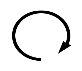 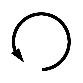 Rotating a Figure Around a Point Using a Protractor & CompassMake a point at the centre of rotationLook for the angle of rotation (how many degrees) and direction of rotation (clockwise or counter-clockwise) requiredChoose one point (vertex) on the figure to rotateDraw a line segment  (lightly) from centre of rotation to point on figure that you’re rotatingNote: If rotating around a point/vertex that’s part of shape, skip Step 4Draw the required angle with the centre of rotation point as the vertex:Line up the protractor so the line or the hole in the centre is on the centre of rotation pointMake sure the point being rotated is lined up with the 0 (zero)Find the required angle on the protractor that would turn the point in the correct directionMake a mark at the point of the required angle of rotationCreate the angle by drawing a line from the centre of rotation point towards the mark for the angleUse a compass to draw an arc from the point rotating to the angle linePut the new prime point where the arc intersects with the angle line (label)Follow steps 3-7 for the remaining vertices/points of the figure and connect the dots